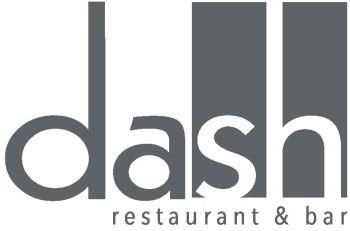 StartersBeetroot cured salmon, horseradish apple slaw and bread crisps – R120Asparagus, olive toast, nut crush and parmesan snow – R140Tempura prawns, pickled soft vegetables and sesame emulsion – R155Double baked gorgonzola soufflé, biltong shavings and hazelnuts – R125Caesar salad with anchovy toast and quail eggs – R135Seared foie gras with apples and shallot marmalade – R230Seasonal Sorbets       	   R20 per servingMain CourseGrilled fillet of beef, spinach purée, melange of vegetables and jus – R295         Pan fried loin of venison, parsley mash and carrot purée – R255Line fish of the day, lemon butter poached prawns, honey and ginger glazed radishes and a passionfruit and lime sauce – R260Baby chicken with butternut confit and corn – R200Vegetable terrine, smoked red pepper coulis, artichokes and hummus – R140Lamb loin with pearl barley, beetroot puree and roasting jus – R295DessertHot chocolate fondant with orange ice cream and bitter sugar brittle – R95Coconut panacotta with lime sorbet and passion fruit coulis – R85Banana parfait, butterscotch sauce and banoffee – R85Cape cheese board including Queen Victoria cheddar with preserves and salted breads – R160